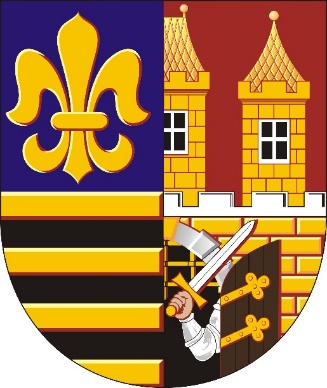 Program pro poskytování dotací/návratných finančních výpomocí z rozpočtu městské části Praha-Čakovice pro rok 2024Úvodní ustanoveníTento program městské části Praha-Čakovice je souhrnem věcných, časových a finančních podmínek podpory poskytované z rozpočtu městské části Praha-Čakovice v roce 2024 na účely, které jsou v tomto programu určeny (dále jen „Program“). Na poskytnutí dotace podle tohoto Programu není právní nárok.Programem nejsou dotčeny postupy a požadavky stanovené obecně závaznými předpisy (zákon o hl. m. Praze, zákon o rozpočtových pravidlech územních rozpočtů, zákon o účetnictví, občanský zákoník).Program je závazný pro všechny žadatele o finanční podporu a zaměstnance úřadu městské části, kteří se podílejí na zpracování podaných žádostí.Čl. IVymezení pojmůPoskytovatel dotace - městská část Praha-Čakovice, dotace - peněžní prostředky poskytnuté z rozpočtu poskytovatele dotace na stanovený účel, finanční vypořádání dotace - přehled o čerpání a použití poskytnutých peněžních prostředků a o vrácení nepoužitých peněžních prostředků do rozpočtu poskytovatele dotace, stanovený účel - účel, na který může být podle Programu dotace poskytnuta,doba platnosti Programu - rok 2024.Čl. IIStanovené účelyPodpora sportovní oblasti v MČ Praha-ČakovicePořádání sportovních akcí obohacuje volnočasové vyžití obyvatel města, podporuje spolkovou činnost a péči o zdraví obyvatel, prohlubuje sounáležitost sportovců s místem, které reprezentují, a propaguje město v širokém okolí. Sportovní činnost dětí a mládeže nejenže obohacuje volnočasové vyžití této skupiny obyvatel, ale působí i na úrovni vzdělávání či předcházení vzniku sociálně patologických jevů. Podpora trenérů a cvičitelů mládeže pak zajistí kvalifikovanou péči, dohled a vzdělávání dětí na poli sportu a je nutná pro kvalitní rozvoj sportovní aktivity na příslušné odborné úrovni.Podpora ostatních oblastí v MČ Praha-Čakovice (např. kulturní a společenské akce, práce s dětmi a mládeží a další)Pořádání kulturních a společenských akcí obohacuje volnočasové vyžití obyvatel městské části, podporuje spolkovou činnost, rozvoj občanské společnosti a jejího vzdělávání, zvyšuje atraktivitu městské části jako rezidenční lokality a propaguje ji v širokém okolí.Práce s dětmi a mládeží je velkým přínosem pro socializaci dětí, jejich začlenění do společnosti, pro zdravý rozvoj dětí po fyzické i duševní stránce, zároveň přispívá ke vzdělávání mládeže a předchází vzniku a projevům sociálně patologických jevů. Práce s dětmi a mládeží rozvíjí jejich vzájemný respekt a prohlubuje jejich vztah k místu, ve kterém žijí. Podpora rodiny má za cíl předcházení a pomoc při řešení krizových situací v rodině, prevenci dysfunkce, rozpadu, vztahových a výchovných problémů či obtíží při slučitelnosti pracovního a rodinného života, přispívá ke zvyšování a posilování rodičovských kompetencí, ke zkvalitňování rodinných vztahů.Péče o životní prostředí a veřejný prostor. Právo na příznivé prostředí je základním lidským právem. Péče o životní prostředí a veřejný prostor je nedílnou součástí péče o všestranný rozvoj území městské části a o potřeby jejích občanů.Podporou stanovených účelů naplňuje městská část Praha-Čakovice své zákonné poslání pečovat o potřeby svých občanů.Čl. IIIObecné podmínky pro přidělování dotace a návratné finanční výpomociFinanční prostředky jsou poskytovány z rozpočtu městské části Praha-Čakovice. Předpokládaný celkový objem finančních prostředků určených pro dotace na rok 2024 je 2 500 000 Kč, z toho 1 700 000 Kč pro podporu sportovní oblasti v MČ Praha-Čakovice a 800 000 Kč pro podporu ostatních oblastí v MČ Praha-Čakovice. Konečná výše přerozdělovaných prostředků bude stanovena schváleným rozpočtem městské části Praha-Čakovice.Podpora sportovní oblasti v MČ Praha-Čakovice - Maximální výše dotace je 240 000 Kč na jeden druh sportovní činnosti a 900 000 Kč na jednoho žadatele.Podpora ostatních oblastí v MČ Praha-Čakovice – Maximální výše dotace je 120 000 Kč na jednoho žadatele.Finanční prostředky jsou přísně účelové, vázané na konkrétní činnost.Čl. IVOkruh způsobilých žadatelůŽádost o poskytnutí dotace může podat fyzická nebo právnická osoba, která v souladu se svým zakladatelským právním jednáním, statutem, stanovami, zákonem nebo rozhodnutím orgánu veřejné moci jako svou hlavní činnost vykonává činnost, která není podnikáním (dále jen „žadatel“), pokud má tato činnost dopad výlučně nebo alespoň převážně na území městské části Praha-Čakovice. Dotaci lze poskytnout jen žadateli, který:a) je bezúhonný, b) není v úpadku ani v hrozícím úpadku, c) nebyl povinen provést odvod za úmyslné porušení rozpočtové kázně, d) nemá vůči poskytovateli dotace žádné závazky po splatnosti. Za bezúhonného se pro účely tohoto Programu považuje každý, kdo nebyl odsouzen za trestný čin, a každý, na koho se hledí, jako by nebyl odsouzen. Podmínky uvedené v čl. IV a)-d) musí splňovat i statutární orgán žadatele, a jde-li o kolektivní statutární orgán, pak všichni jeho členové. Podává-li žádost o poskytnutí dotace více osob společně, musí podmínky tohoto Programu splňovat každá z nich.Čl. VPoužití dotaceDotace je určena výhradně na úhradu nezbytných výdajů stanoveného účelu, který žadatel uvede v žádosti v bodu 1.1 a blíže specifikuje v žádosti v bodu 1.2. Za způsobilé výdaje účelu dotace se považují také výdaje, které vzniknou před uzavřením smlouvy o poskytnutí dotace, nejdříve však od 1. 1. 2024. Daň z přidané hodnoty (dále jen „DPH“) je považována za způsobilý výdaj v případě, kdy příjemce není plátcem DPH, resp. nemůže uplatnit v souvislosti s realizací projektu dle článku I této smlouvy nárok na odpočet DPH na vstupu.Dotaci nelze použít na úhradu nezpůsobilých výdajů, jimiž se rozumí zejména výdaje uskutečněné mimo dobu platnosti tohoto Programu,nespecifikované výdaje,výdaje na pořízení zboží a služeb, které nejsou odůvodněné obsahem projektu a/nebo stanoveným účelem,výdaje, kterou jsou nepřiměřeně vysoké v porovnání s obvyklými výdaji na pořízení srovnatelného zboží nebo služby,členské příspěvky v profesních organizacích,splátky úvěrů a leasingu, úroky z úvěrů, penále, finanční dary, náhrada škody, pojistné, pokuty a další platby obdobného charakteru, výdaje na úhradu cestovních nákladů nad rámec stanovený zákonem č. 262/2006 Sb., zákoník práce.výdaje na nákup alkoholických nápojů a omamných látek, včetně tabákových výrobků a výdaje na pořízení pohoštění s výjimkou zajištění pitného režimu. Čl. VIPodání žádostiŽádost musí být podána v době od 4. do 20. 12. 2023 do 12:00 hodin na předepsaném tiskopisu, který je přílohou Programu.Žadatel podává maximálně 1 žádost v každém stanoveném účelu.K žádosti žadatel doloží následující přílohy:a) výpis z veřejného rejstříku, pokud je žadatel ve veřejném rejstříku zapsán, b) kopii aktuálního znění zakladatelského právního jednání, c) zprávu o činnosti žadatele za poslední rok, d) kopii dokladu o zřízení účtu, e) plnou moc, je-li žadatel zastoupen na základě dohody o plné moci,f) celkový předpokládaný rozpočet na projekt/projektyg) u podpory sportovní oblasti v MČ Praha-Čakovice celkový počet členůPřílohy žadatel není povinen k žádosti přiložit, pokud je poskytovateli předložil dříve a tyto dříve předložené podklady jsou stále aktuální.Žádosti se podávají elektronicky prostřednictvím informačního systému datových schránek 3pybpw9 nebo na elektronickou adresu mestska.cast@cakovice.cz nebo písemně do podatelny Úřadu městské části Praha Čakovice (dále jen „Úřad“) nebo na adresu městská část Praha-Čakovice, náměstí 25. března 121/1, 196 00 Praha-Čakovice; lhůta pro podání žádosti je dodržena, byla-li žádost doručena Úřadu některým z výše uvedených způsobů v poslední den lhůty k podání žádosti nejpozději ve 12:00 hod.Pověřená osoba úřadu městské části následně:provede kontrolu úplnosti a správnosti podané žádosti, včetně povinných příloh,zkompletuje žádosti k projednání na radě městské části (v případě dotací nad 50 000,- Kč na zastupitelstvu),vede evidenci žádostí postoupených k vyřízení na radě (v případě dotací nad 50 000,- Kč na zastupitelstvu),vede evidenci smluv o poskytnutí příspěvku včetně vyúčtování.O žádosti je třeba rozhodnout do 20 dnů ode dne schválení rozpočtu městské části Praha-Čakovice pro příslušný rok nebo do 20 dnů od skončení lhůty pro podávání žádostí, pokud nastane později.Čl. VIIPosouzení a hodnocení žádostiPři posouzení žádosti o přidělení/nepřidělení dotace nebo návratné finanční výpomoci bude přihlédnuto k těmto kritériím:doba působení spolku v naší městské části – historiečlenská základnapráce s dětmi a mládežíreprezentace městské části na veřejnostikomunikace a spolupráce s městskou částíschopnost získávat finance i z jiných zdrojůČl. VIIIPoskytnutí dotacePoskytnutí dotace a uzavření veřejnoprávní smlouvy o jejím poskytnutí schvaluje Rada městské části Praha-Čakovice. Jde-li o dotaci, která převyšuje 50 000 Kč, schvaluje poskytnutí dotace a uzavření veřejnoprávní smlouvy o jejím poskytnutí Zastupitelstvo městské části Praha-Čakovice. Oznámení o rozhodnutí rady nebo zastupitelstva zasílá žadateli pověřená osoba v termínu do 14 dnů od přijetí usnesení rady nebo zastupitelstva.Žadatel se na základě oznámení dostaví na Úřad k podpisu veřejnoprávní smlouvy o poskytnutí dotace nebo návratné finanční výpomoci.Dotace se poskytuje bezhotovostním převodem na účet žadatele.Čl. IXVyúčtování příspěvkuŽadatel je povinen vyúčtovat poskytnutou dotaci nebo návratnou finanční výpomoc (předložit kopii všech daňových dokladů atd.) na předepsaném tiskopisu, který je přílohou Programu, a při dodržení následujících termínů:Podpora sportovní oblasti v MČ Praha-Čakovice - do 13. 12. 2024 s tím, že pokud vynaložené náklady budou nižší než poskytnutá dotace nebo návratná finanční výpomoc, je žadatel povinen rozdíl poskytovateli bezhotovostně vrátit na číslo účtu 27-2000922389/0800, a to do dne 20. 12. 2024.Podpora ostatních oblastí v MČ Praha-Čakovice - do 17. 1. 2025 s tím, že pokud vynaložené náklady budou nižší než poskytnutá dotace nebo návratná finanční výpomoc, je žadatel povinen rozdíl poskytovateli bezhotovostně vrátit na číslo účtu 27-2000922389/0800, a to do dne 24. 1. 2025.Čl. XZávěrečná ustanoveníNa přidělení dotace nebo návratné finanční výpomoci není právní nárok.Žadatel o dotaci nebo návratnou finanční výpomoc odpovídá za pravdivost údajů uvedených v žádosti o dotaci nebo návratnou finanční výpomoc. Při zjištění nepravdivých či zkreslených údajů bude žádost z projednávání vyřazena.Těmito pravidly se ruší veškerá předchozí schválená pravidla pro poskytování dotace nebo návratné finanční výpomoci.Přílohy programu:Žádost o dotaci/návratnou finanční výpomoc z rozpočtu městské části Praha-Čakovice na rok 2024Vyúčtování poskytnuté dotace/návratné finanční výpomoci z rozpočtu městské části Praha-Čakovice na rok 2024						                 Ing. Jiří Vintiška, v. r.
						      starosta městské části Praha-Čakovice						       „OTISK ÚŘEDNÍHO RAZÍTKA“Žádost o dotaci/návratnou finanční výpomoc 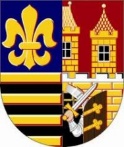 z rozpočtu městské části Praha-Čakovice na rok 2024Základní informaceÚdaje o žadateliDotace z rozpočtu městské části v uplynulých letech Uveďte, v kterém roce, v jaké výši jste obdrželi dotaci městské části Praha-Čakovice v uplynulých pěti letech.Seznam jednotlivých příloh, které jsou součástí této žádosti Žadatel prohlašuje, že uvedené údaje jsou úplné a pravdivé, a že nezatajuje žádné okolnosti pro posouzení projektu.Písemný souhlas žadatele s užitím osobních údajů ve smyslu zákona č. 101/2000 Sb., o ochraně osobních údajů a o změně některých zákonů.Souhlasím s užitím osobních údajů ve smyslu zákona č. 101/2000 Sb., o ochraně osobních údajů a o změně některých zákonů, uvedených v této žádosti, jejich povinných přílohách a při plnění povinností z ní plynoucích.V Praze dne …………………………						………………………………………………...							  Podpis oprávněného zástupce, razítko	1.1Stanovený účel*nehodící se škrtnětePodpora sportovní oblasti v MČ Praha-ČakovicePodpora ostatních oblastí v MČ Praha-Čakovice1.2Dotace bude použita na projekt/projekty:1.3Celková požadovaná částka v Kč1.4Počet příloh2.1Název předkládajícího subjektu/jméno žadatele2.2Právní statut právnické osoby2.3Sídlo/adresa bydlištěObecPSČ2.3Sídlo/adresa bydlištěUliceČp.2.3Sídlo/adresa bydlištěTelefonFax2.3Sídlo/adresa bydlištěE-mail2.4IČ/datum narození2.6Bankovní spojeníBankaBankaČ. účtuČ. účtuČ. účtu2.7Statutární zástupceJménoJménoPříjmeníPříjmeníPříjmení2.7Statutární zástupceAdresa bydlištěAdresa bydliště2.7Statutární zástupceTelefonTelefonE-mailE-mail2.8Identifikace osob s podílem v právnické osobě2.9Seznam osob, v nichž má právnická osoba podíl2.10Stručná charakteristika činnosti žadatele2.11Odůvodnění žádostiRok poskytnutí dotace Výše poskytnuté dotace z rozpočtu MČÚčel 20192020202120222023Č.Příloha1.2.3.4.5.6.7.8.9.10.Vyúčtování dotace/návratné finanční výpomoci z rozpočtu MČ Praha-Čakovice na rok 2024Vyúčtování dotace/návratné finanční výpomoci z rozpočtu MČ Praha-Čakovice na rok 2024Vyúčtování dotace/návratné finanční výpomoci z rozpočtu MČ Praha-Čakovice na rok 2024na základě Veřejnoprávní smlouvy o poskytnutí dotace č. ......................na základě Veřejnoprávní smlouvy o poskytnutí dotace č. ......................na základě Veřejnoprávní smlouvy o poskytnutí dotace č. ......................(dle § 10a odst.5 zákona č.250/2000 Sb.)(dle § 10a odst.5 zákona č.250/2000 Sb.)(dle § 10a odst.5 zákona č.250/2000 Sb.)Název organizace:Účel dotace:Výše dotace dle smlouvy:Adresa organizace:Vyúčtoval:Soupis dokladůSoupis dokladůSoupis dokladůDoklad č.Stručný popis dokladůČástka1122334455667788991010Částka celkem:V Praze dnePodpis a razítko